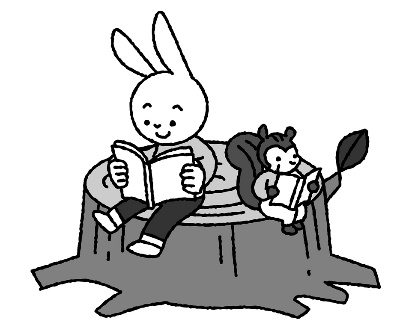 です。の、スポーツの、そしての。あなたにとってはどんなになるのかな？もいいしをするにもいいです。いろんなことにしてみましょう。でものにはので、にしましょう。　では、がわりましたが、まだまだはできません。のと、マスクの・い・をしっかりしましょう。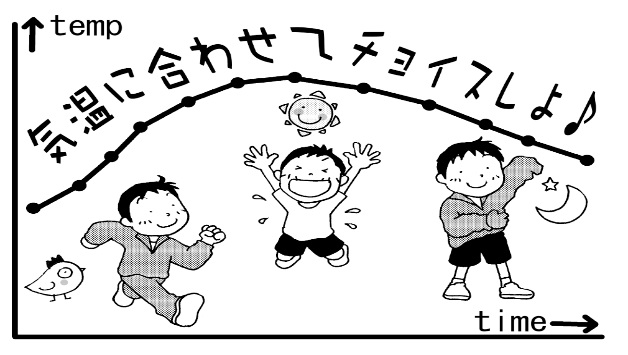 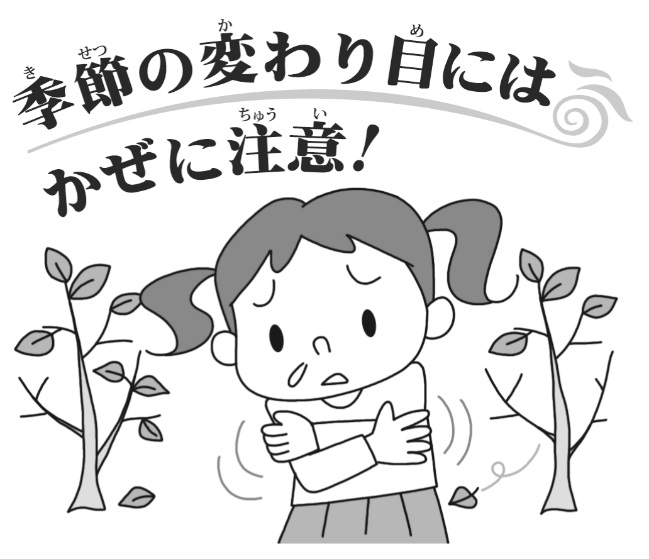 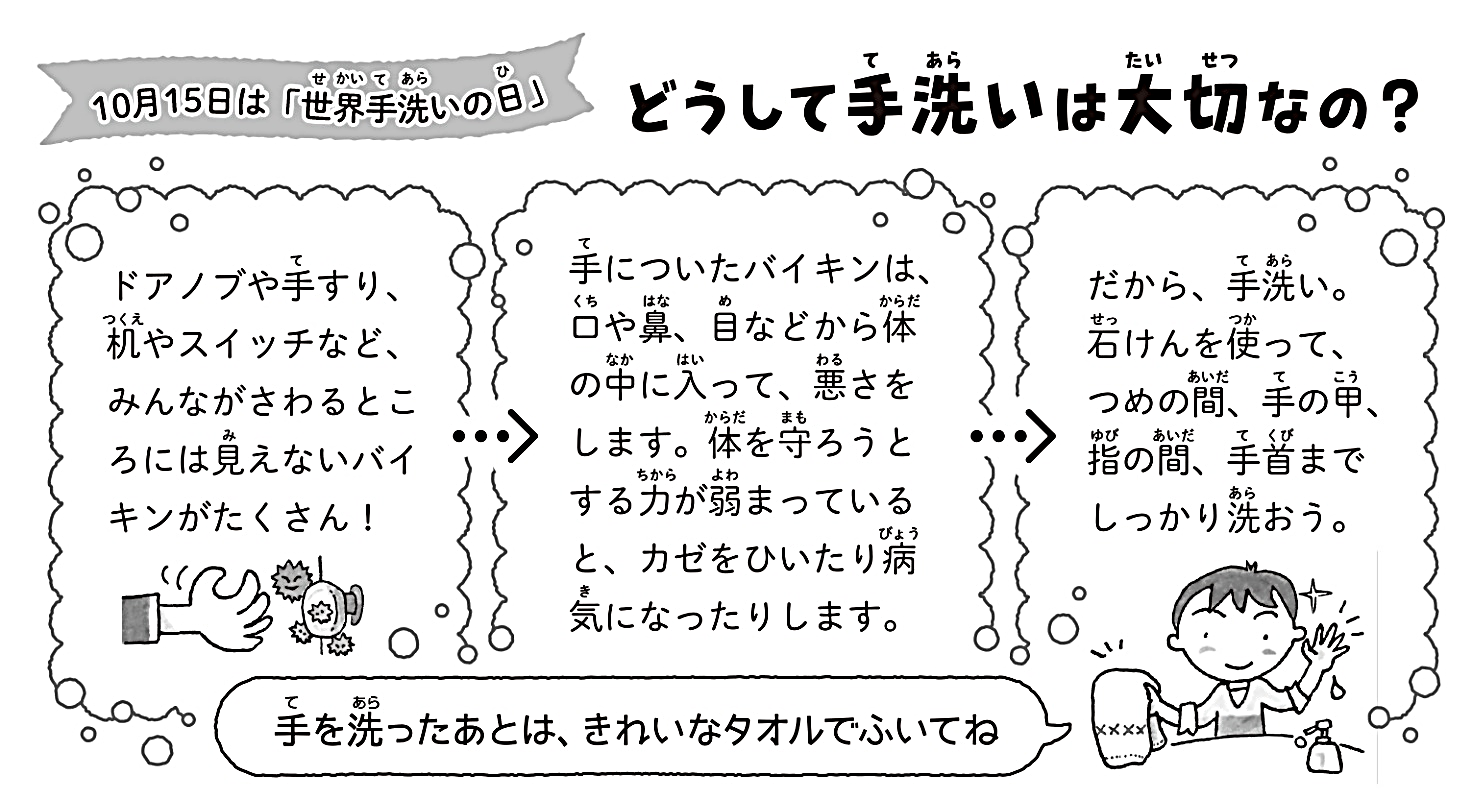 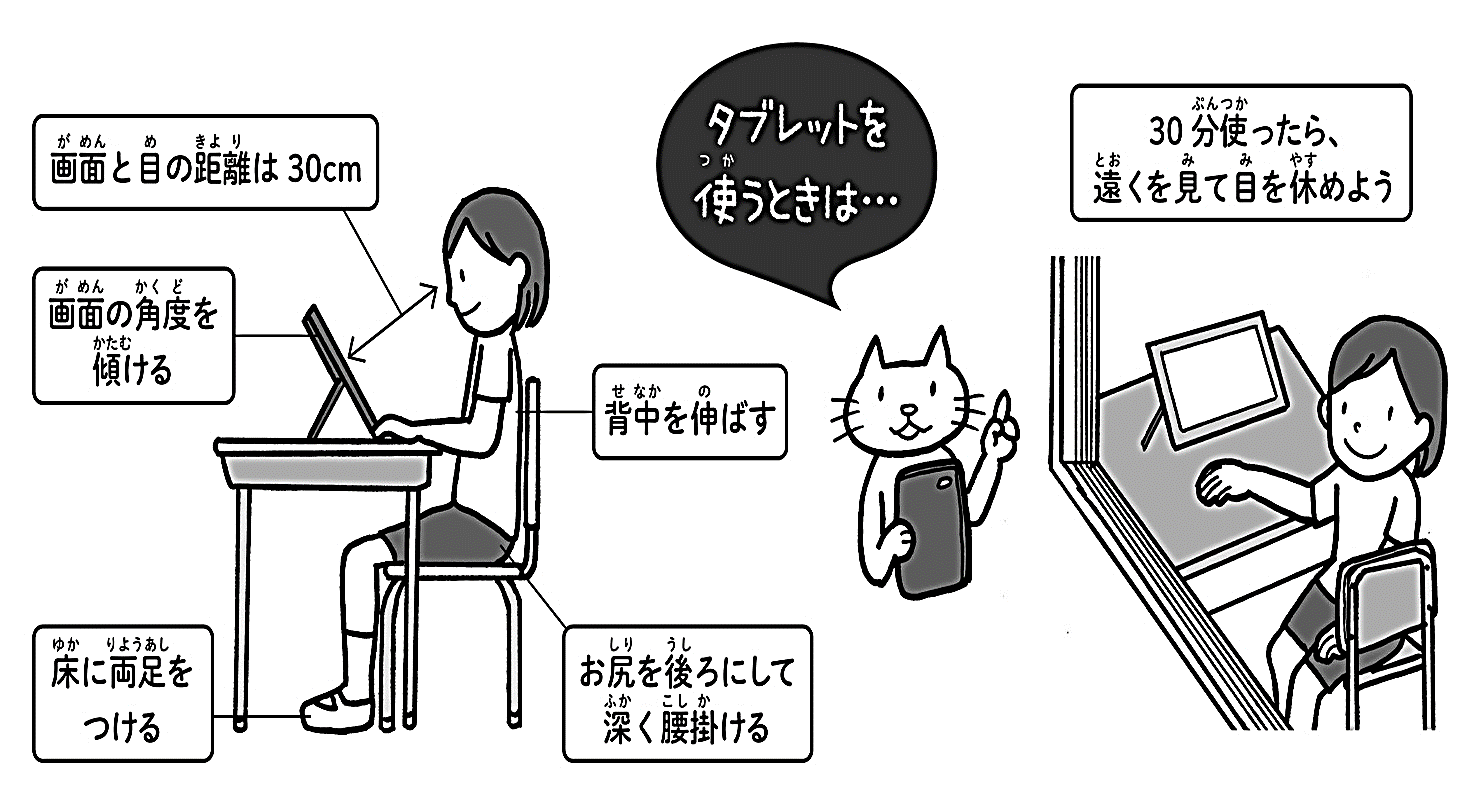 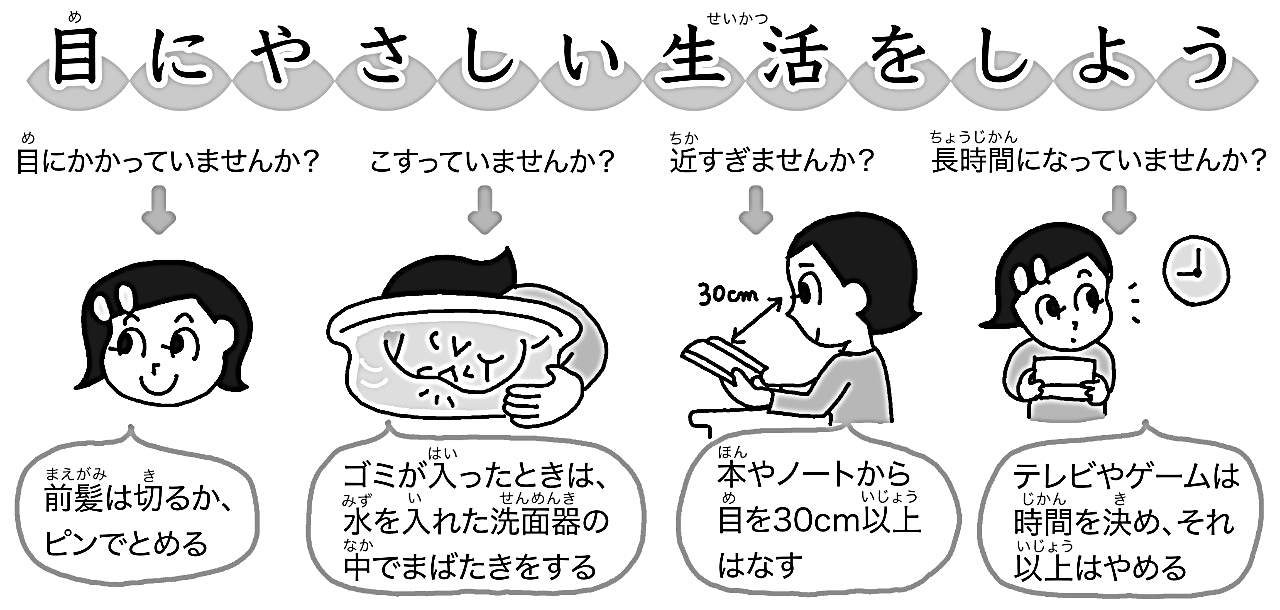 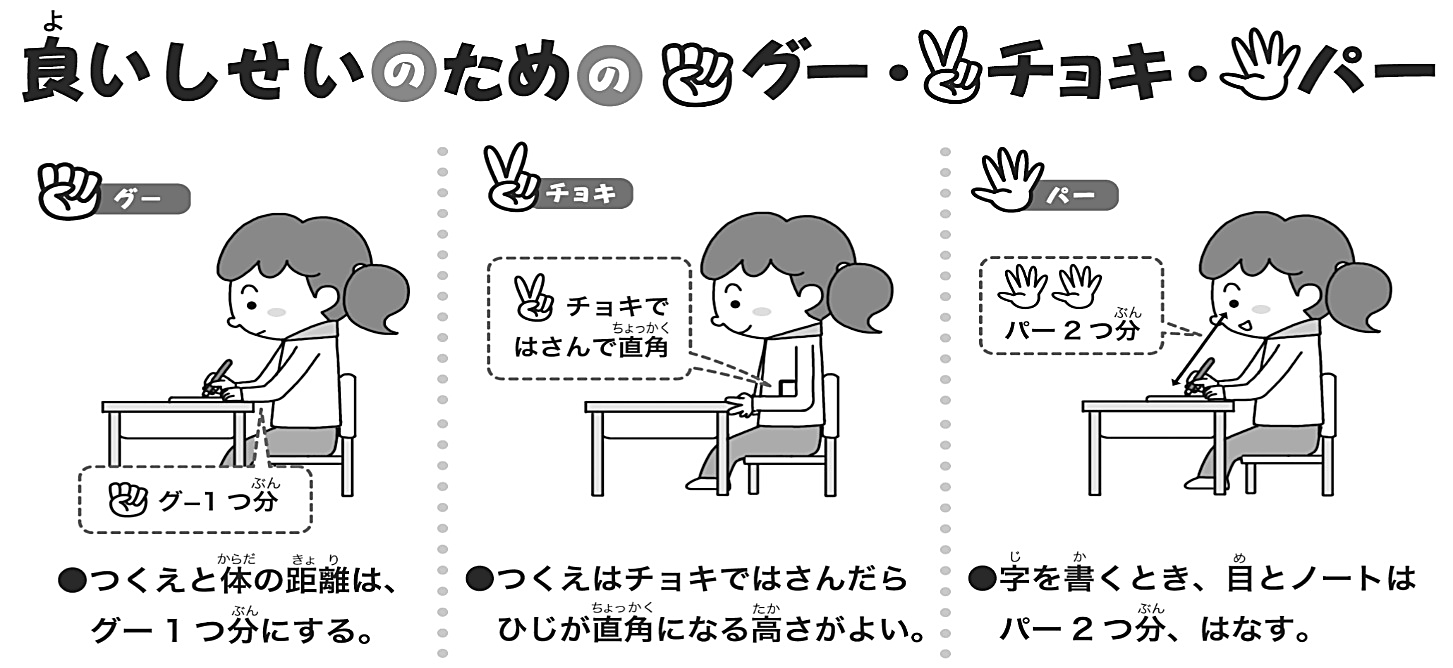 